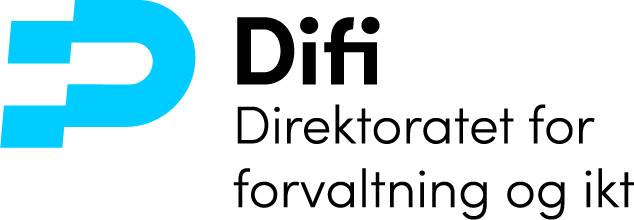 Kontraktsvilkår for kjøp av varer med eller uten montasje/installering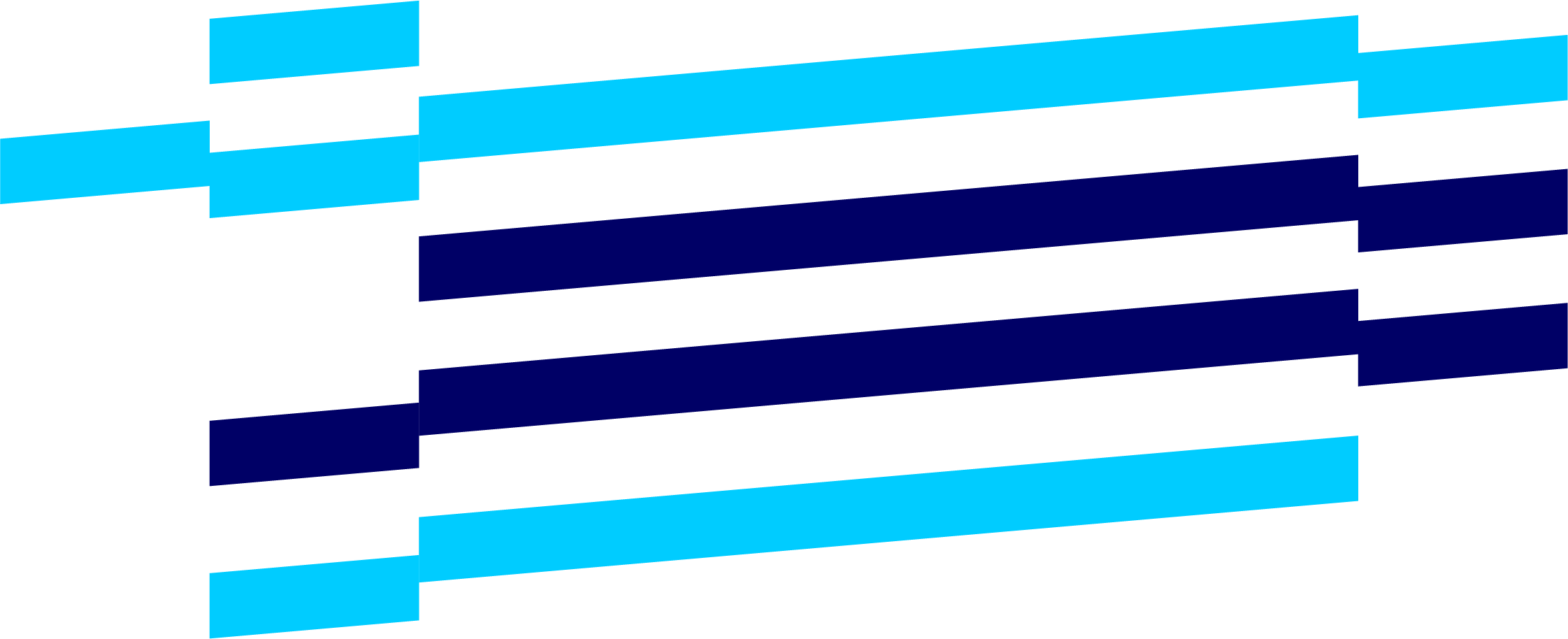 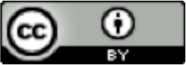 Standard kontraktsvilkår for kjøp av varer med eller uten montasje/innstalleringAvtale om varekjøper inngått mellom:[Skriv her]_____________________________________________________(heretter kalt leverandøren)og[Skriv her]_____________________________________________________(heretter kalt oppdragsgiver)Sted og dato:[Skriv sted og dato her]_____________________________________________________Ikrafttredelsestidspunkt: [Skriv her]Avtalen undertegnes i to eksemplarer, ett til hver part._________________________________________________HenvendelserInnhold1.	Anvendelse	41.1	Endringer i den generelle avtaleteksten	42.	Levering	42.1	Leveringsbetingelser	43.	Leveringstidspunkt	54.	Installering/ montasje og funksjonsprøver	55.	Pris og betaling	55.1	Pris	55.2	Faktureringsrutiner	55.3	Fakturaformat og faktureringsadresse	56.	Mislighold	66.1	Varens egenskaper, mangler m.m.	66.2	Forsinkelse fra leverandørens side	66.3	Mislighold fra oppdragsgivers side	67.	Oppdragsgivers rettigheter ved kontraktsbrudd fra leverandørens side	67.1	Kjøpslovens kapittel V	67.2	Dagbot	68.	Dekningskjøp ved manglende leveranse og ved heving	79.	Leverandørens krav ved kontraktsbrudd fra oppdragsgivers side	710.	Lov om kjøp (kjøpsloven)	711.	Tvister	8AnvendelseAvtalen gjelder anskaffelse av varer som spesifisert nærmere i bilag 1 og 2.Oppdragsgiver har på bakgrunn av sine formål og behov fremstilt sine krav i bilag 1. Leverandøren har beskrevet sin løsning i forhold til oppdragsgivers kravspesifikasjon i bilag 2.Oversikt over bilag for denne avtalen:Endringer i den generelle avtaletekstenEventuelle endringer i eller til den generelle avtaleteksten skal ikke gjøres direkte i denne teksten, men identifiseres i eget bilag for endringer i den generelle avtaleteksten. LeveringLeveringsbetingelserDersom ikke annet er avtalt skal leveransen være fritt levert (DDP, Incoterms 2010) til oppdragsgivers angitte leveringssted. Leverandøren skal plassere alle varer på avtalt eller anvist sted ved levering. Eventuell emballasje skal fjernes og tas med. Oppdragsgiver skal sørge for at mottaksforholdene er tilrettelagt slik at leveransene kan gjennomføres på angitt måte. Leveransen skal være ledsaget av en pakkseddel som skal signeres av oppdragsgiver før leveringen anses skjedd.Ved levering skal det for alle produkter, der dette er relevant, foreligge på enten norsk, svensk, dansk eller engelsk; et produktdatablad, bruksanvisninger, nødvendige sertifikater og lagrings-, drifts- og vedlikeholds dokumentasjon og eventuelle andre dokumenter som er relevante for bruken av produktene eller påkrevd i henhold til lov eller forskrift. Ytterligere krav til produktdatablad følger eventuelt av bilag 1 Kravspesifikasjon.LeveringstidspunktLevering skal skje til det tidspunkt som er avtalt mellom partene. Dersom leveringstidspunkt ikke er avtalt skal leveransen skje innen rimelig tid. Installering/ montasje og funksjonsprøverDersom det er avtalt at leverandøren skal utføre montasje/ installering, og/eller at det i forbindelse med levering skal foretas funksjonsprøver, anses levering først skjedd når montasje/installering og/eller prøvene er ferdig utført.Dersom installering/montasje utføres etter en fast avtalt pris, omfatter denne alle utgifter som ikke eksplisitt er unntatt, samt prøvedrift og idriftsettelse. Pris og betaling PrisPrisen for varen/varene med eventuell montering, test og/eller annet arbeid følger av leverandørens tilbud i bilag 2. Dersom ikke annet er særskilt avtalt mellom partene er prisene angitt i NOK eks. mva. Dersom ikke annet er avtalt er prisen inklusive frakt og øvrige omkostninger, se avtalens pkt. 2.FaktureringsrutinerFakturering skal skje med betaling per 30 (tretti) kalenderdager. Betalingsfristen begynner ikke å løpe før levering er skjedd og godkjent faktura er mottatt. Som godkjent faktura regnes faktura som er merket riktig i henhold til punkt 5.3, og gjør det mulig for oppdragsgiver å kontrollere at det som er fakturert er levert og ellers i samsvar med det som er avtalt og de krav oppdragsgiver har stilt.Fakturaformat og faktureringsadresseLeverandøren skal sende faktura elektronisk. Elektronisk faktura skal være av formatet Elektronisk handelsformat (EHF). EHF formatet er et offentlig standardformat (XML) som dekker regnskapslovens krav.Virksomhetens elektroniske fakturaadresse er organisasjonsnummeret til mottakende virksomhet, se gjerne http://www.anskaffelser.no/e-handel/artikler/mottakere-i-elmaMisligholdVarens egenskaper, mangler m.m.Ytelsen har mangel dersom den ikke er i samsvar med de egenskapene som er avtalt. Kravene til varens egenskaper i Lov om kjøp av 13. mai 1988 nr. 27 (kjøpsloven) gjelder. Se kjøpslovens kapittel IV. Forsinkelse fra leverandørens sideDet foreligger forsinkelse dersom varen er levert for sent, og dette ikke skyldes oppdragsgiveren eller forhold på hans side.Mislighold fra oppdragsgivers sideDet foreligger mislighold fra oppdragsgivers side dersom oppdragsgiver ikke oppfyller sine forpliktelser etter avtalen.Det foreligger likevel ikke mislighold hvis situasjonen skyldes leverandørens forhold eller force majeure.Oppdragsgivers rettigheter ved kontraktsbrudd fra leverandørens sideKjøpslovens kapittel VOppdragsgivers krav ved forsinkelse eller mangler reguleres av Lov om kjøp av 13. mai 1988 nr. 27 (kjøpsloven) kapittel V med tillegg av denne kontraktens bestemmelser i dette punktet (punkt 7).DagbotDersom det etter punkt 6.2 er konstatert forsinket levering, eller varen har en mangel, jfr. Punkt 6.1, som medfører at varen ikke kan benyttes etter sitt formål og dette ikke blir rettet innen leveringsfristens utløp påløper det leverandøren en dagbot. Dagboten begynner å løpe automatisk.Dette gjelder likevel ikke så langt leverandøren godtgjør at forsinkelsen, eller mangelen, skyldes hindring utenfor hans kontroll som han ikke med rimelighet kunne ventes å ha tatt i betraktning ved kontraktsinngåelsen eller ha unngått eller overvunnet virkningene av. Dagboten utgjør 0,15% regnet av den avtalte pris eksklusive mva. som knytter seg til den del av leveransen som på grunn av forsinkelsen/mangelen ikke kan tas i bruk som forutsatt, minimum kr 1.000,- pr. virkedag inntil rett levering finner sted. Dagbotperioden er begrenset til 100 (hundre) virkedager.Leverandørens samlede dagbotansvar er begrenset til 15% av den totale kontraktsummen. Ansvarsbegrensningen gjelder ikke dersom forsinkelsen har sin årsak i forsett eller grov uaktsomhet hos leverandøren eller noen leverandøren svarer for. Andre dagbotsatser, annet beregningsgrunnlag og annen løpetid for dagboten kan avtales mellom partene. Betaling av dagbøter skal ikke være til hinder for at oppdragsgiver i tillegg krever erstatning for å få dekket tap som viser seg å bli større enn det som dekkes av dagbøtene. Betalte dagbøter skal gå til fradrag ved en eventuell erstatning i den utstrekning den gjelder samme forhold.Dekningskjøp ved manglende leveranse og ved hevingVed heving har oppdragsgiveren rett til å foreta dekningskjøp på rimelig måte og innen rimelig tid etter hevingen. Oppdragsgiveren har da ved krav om erstatning krav på differansen mellom avtalt pris og prisen på dekningstransaksjonen, i tillegg til annen erstatning etter denne avtalen.Leverandørens krav ved kontraktsbrudd fra oppdragsgivers side Leverandørens krav ved kontraktsbrudd fra oppdragsgivers side, se punkt 6.3, reguleres i sin helhet av Lov om kjøp av 13. mai 1988 nr. 27 (kjøpsloven) kapittel VII.Lov om kjøp (kjøpsloven)Forhold som ikke reguleres av denne avtalen skal reguleres i samsvar med bestemmelsene i lov om kjøp av 13. mai 1988 nr. 27 (kjøpsloven).TvisterEnhver tvist mellom partene om kontraktsforholdet som ikke løses i minnelighet avgjøres ved ordinær rettergang. Rett verneting er oppdragsgivers verneting.[Oppdragsgivers navn her][Leverandørens navn her]________________Oppdragsgivers underskrift_____________________Leverandørens underskriftHos KundenHos LeverandørenNavn: Navn: Stilling: Stilling: Telefon: Telefon: E-post:E-post:Alle rubrikker skal være krysset av (Ja eller Nei)Ja NeiBilag 1: Oppdragsgivers krav til leveransenBilag 2: Leverandørens tilbudte varer med priserBilag 3: SamhandlingsavtalenBilag 4: Endringer i den generelle avtaletekstenBilag 5: Etiske krav (Difi har utarbeidet standard kontraktsvilkår for etiske krav. Disse finnes her: https://www.anskaffelser.no/verktoy/standard-kontraktsvilkar-etiske-krav)